Stagione Sportiva 2022/2023Comunicato Ufficiale N° 192 (Coppe) del 25/03/2023SOMMARIOSOMMARIO	1COMUNICAZIONI DELLA F.I.G.C.	1COMUNICAZIONI DELLA L.N.D.	1COMUNICAZIONI DEL COMITATO REGIONALE	1Modifiche al programma gare del 29/03/2023	1Modifiche al programma gare del 05/04/2023	1COMUNICAZIONI DELLA F.I.G.C.COMUNICAZIONI DELLA L.N.D.COMUNICAZIONI DEL COMITATO REGIONALEModifiche al programma gare del 29/03/2023COPPA MARCHE PRIMA CATEGORIALa gara CALDAROLA G.N.C./APPIGNANESE inizia ore 20,00Visti gli accordi societari la gara CINGOLANA SAN FRANCESCO/VISMARA 2008 posticipata a mercoledì 05.04.2023 ore 19,00.Modifiche al programma gare del 05/04/2023COPPA ITALIA PROMOZIONELa gara VIGOR CASTELFIDARDO-O ASD/CAGLIESE CALCIO inizia ore 19,00..Pubblicato in Ancona ed affisso all’albo del C.R. M. il 25/03/2023.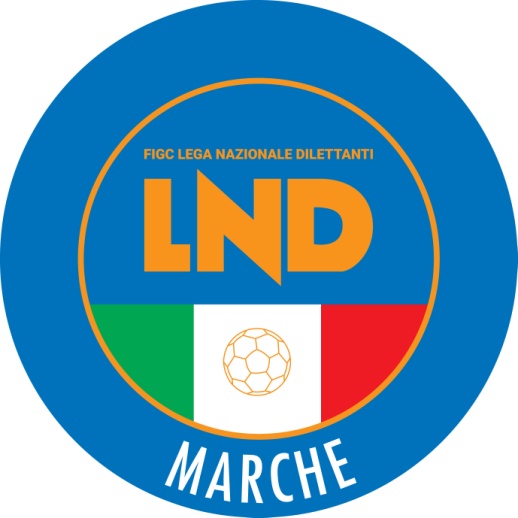 Federazione Italiana Giuoco CalcioLega Nazionale DilettantiCOMITATO REGIONALE MARCHEVia Schiavoni, snc - 60131 ANCONACENTRALINO: 071 285601 - FAX: 071 28560403sito internet: www.figcmarche.it                         e-mail: crlnd.marche01@figc.itpec: marche@pec.figcmarche.it  Il Segretario(Angelo Castellana)Il Presidente(Ivo Panichi)